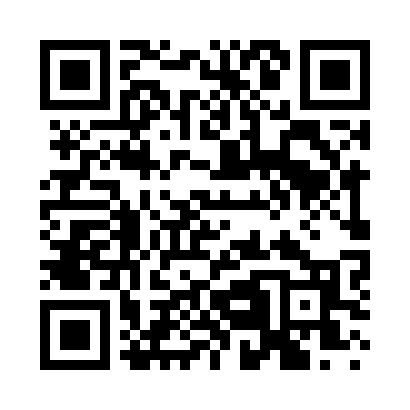 Prayer times for Powells Store, Virginia, USAMon 1 Jul 2024 - Wed 31 Jul 2024High Latitude Method: Angle Based RulePrayer Calculation Method: Islamic Society of North AmericaAsar Calculation Method: ShafiPrayer times provided by https://www.salahtimes.comDateDayFajrSunriseDhuhrAsrMaghribIsha1Mon4:306:001:225:158:4310:132Tue4:306:011:225:158:4310:133Wed4:316:011:225:158:4210:134Thu4:326:021:225:158:4210:125Fri4:326:031:225:158:4210:126Sat4:336:031:235:158:4210:127Sun4:346:041:235:168:4210:118Mon4:356:041:235:168:4110:119Tue4:366:051:235:168:4110:1010Wed4:366:061:235:168:4110:0911Thu4:376:061:235:168:4010:0912Fri4:386:071:235:168:4010:0813Sat4:396:071:245:168:3910:0714Sun4:406:081:245:168:3910:0715Mon4:416:091:245:168:3810:0616Tue4:426:101:245:168:3810:0517Wed4:436:101:245:168:3710:0418Thu4:446:111:245:168:3710:0319Fri4:456:121:245:168:3610:0220Sat4:466:131:245:168:3510:0221Sun4:476:131:245:168:3510:0122Mon4:486:141:245:168:3410:0023Tue4:496:151:245:158:339:5824Wed4:506:161:245:158:329:5725Thu4:516:161:245:158:329:5626Fri4:536:171:245:158:319:5527Sat4:546:181:245:158:309:5428Sun4:556:191:245:158:299:5329Mon4:566:201:245:148:289:5230Tue4:576:211:245:148:279:5031Wed4:586:211:245:148:269:49